KC-I.432.9.2.2023                                                                                     Kielce, dn. 06.06.2023 r.Gmina Busko-Zdrójul. Adama Mickiewicza 1028-100 Busko-Zdrój   INFORMACJA POKONTROLNA NR KC-I.432.9.2.2023/KW-2z kontroli w trakcie realizacji projektu nr RPSW.03.03.00-26-0004/20 pn. „Poprawa efektywności energetycznej w budynkach użyteczności publicznej w Gminie Busko-Zdrój – etap III”, realizowanego w ramach Działania 3.3 „Poprawa efektywności energetycznej w budynkach użyteczności publicznej w Gminie Busko-Zdrój – etap III”, 3 Osi priorytetowej „Efektywna i zielona energia” Regionalnego Programu Operacyjnego Województwa Świętokrzyskiego na lata 2014-2020, polegającej 
na weryfikacji dokumentów w zakresie prawidłowości przeprowadzenia właściwych procedur dotyczących udzielania zamówień publicznych, przeprowadzonej na dokumentach 
w siedzibie Instytucji Zarządzającej Regionalnym Programem Operacyjnym Województwa Świętokrzyskiego na lata 2014-2020 w dniu 24.05.2023 r. I. INFORMACJE OGÓLNE:1.	Nazwa i adres badanego Beneficjenta:Gmina Busko-Zdrój ul. Adama Mickiewicza 1028 – 100 Busko-Zdrój 2.	Status prawny Beneficjenta:Wspólnota samorządowa - gminaII. PODSTAWA PRAWNA KONTROLI:Niniejszą kontrolę przeprowadzono na podstawie art. 23 ust. 1 w związku z art. 22 ust. 4 ustawy z dnia 11 lipca 2014 r. o zasadach realizacji programów w zakresie polityki spójności finansowanych 
w perspektywie finansowej 2014-2020 (Dz.U. z 2020 r., poz. 818 j.t.).III. OBSZAR I CEL KONTROLI:1. 	Cel kontroli stanowi weryfikacja dokumentów w zakresie prawidłowości przeprowadzenia przez Beneficjenta właściwych procedur dotyczących udzielania zamówień publicznych 
w ramach realizacji projektu nr RPSW.03.03.00-26-0004/20 pn. „Poprawa efektywności energetycznej w budynkach użyteczności publicznej w Gminie Busko-Zdrój – etap III”.2.	Weryfikacja obejmuje dokumenty dotyczące udzielania zamówień publicznych związanych z wydatkami przedstawionymi przez Beneficjenta we wniosku o płatność nr RPSW.03.03.00-26-0004/20-002.3.	Kontrola przeprowadzona została przez Zespół Kontrolny złożony z pracowników Departamentu Kontroli i Certyfikacji Urzędu Marszałkowskiego Województwa Świętokrzyskiego z siedzibą w Kielcach, w składzie:- Krzysztof Wojteczek – Główny Specjalista (kierownik Zespołu Kontrolnego),- Aleksandra Żelechowska – Główny Specjalista (członek Zespołu Kontrolnego).IV. USTALENIA SZCZEGÓŁOWE:W wyniku dokonanej w dniu 24.05.2023 r. weryfikacji dokumentów dotyczących zamówień udzielonych w ramach projektu nr RPSW.03.03.00-26-0004/20, przesłanych do Instytucji Zarządzającej Regionalnym Programem Operacyjnym Województwa Świętokrzyskiego na lata 2014 – 2020 przez Beneficjenta za pośrednictwem Centralnego systemu teleinformatycznego SL2014, Zespół Kontrolny ustalił, co następuje:Beneficjent przeprowadził następujące postępowania w trybie przetargu nieograniczonego 
o udzielenie zamówień publicznych:1. Postępowanie nr 2022/BZP 00391770/01 wszczęte w dniu 13.10.2022 r., które dotyczyło termomodernizacji budynku Świetlicy Wiejskiej i Strażnicy OSP w Galowie. Efektem rozstrzygnięcia postępowania było podpisanie w dniu 17.11.2022 r. umowy nr 133/RSID/2022 
na kwotę 493 459,43 zł brutto ze Spółdzielnią Rzemieślniczą z siedzibą 
ul. Partyzantów 22, 28-100 Busko-Zdrój. Do w/w umowy zawarto 1 aneks. Zespół Kontrolny stwierdził, iż wprowadzone powyższym aneksem zmiany spełniają przesłanki, o których mowa w art. 455 ust. 1 ustawy z dnia 11 września 2019 r. Prawo zamówień publicznych. W wyniku weryfikacji dokumentacji dotyczącej przedmiotowego postępowania nie stwierdzono nieprawidłowości 
i uchybień. Zawiadomienie o zakończeniu robót budowlanych potwierdza wykonanie przedmiotu zamówienia w terminie przewidzianym  w aneksie do umowy 133/RSID/2022. Lista sprawdzająca zamówienie stanowi dowód nr 1.2. Postępowanie nr 2022/BZP 00342000/01 wszczęte w dniu 09.09.2022 r., które dotyczyło poprawy efektywności energetycznej budynku Urzędu Miasta i Gminy w Busku-Zdroju. Efektem rozstrzygnięcia postępowania było podpisanie w dniu 11.10.2022 r. umowy nr 120/RSID/2022 
na kwotę 5 750 000,00 zł brutto z Zakładem Remontowo-Budowlanym Piotr Kapusta z siedzibą 
ul. Dr Piotrowskiego 41, 28-130 Stopnica. Do w/w umowy zawarto 3 aneksy. Zespół Kontrolny stwierdził, iż wprowadzone powyższymi aneksami zmiany spełniają przesłanki, o których mowa 
w art. 455 ust. 1 ustawy z dnia 11 września 2019 r. Prawo zamówień publicznych. W wyniku weryfikacji dokumentacji dotyczącej przedmiotowego postępowania nie stwierdzono nieprawidłowości i uchybień. Zawiadomienie o zakończeniu robót budowlanych potwierdza wykonanie przedmiotu zamówienia w terminie przewidzianym w aneksach do umowy 120/RSID/2022. Lista sprawdzająca zamówienie stanowi dowód nr 2.V. REKOMENDACJE I ZALECENIA POKONTROLNE:Instytucja Zarządzająca RPOWŚ na lata 2014 – 2020 odstąpiła od sformułowania zaleceń pokontrolnych.Niniejsza Informacja pokontrolna zawiera 3 strony oraz 2 dowody, które dostępne 
są do wglądu w siedzibie Departamentu Kontroli i Certyfikacji, Al. IX Wieków Kielc 4, 25 – 516 Kielce.Dokument sporządzono w dwóch jednobrzmiących egzemplarzach, z których jeden zostaje przekazany Beneficjentowi. Drugi egzemplarz oznaczony terminem „do zwrotu” należy odesłać
na podany powyżej adres w terminie 14 dni od dnia otrzymania Informacji pokontrolnej.Jednocześnie informuje się, iż w ciągu 14 dni od dnia otrzymania Informacji pokontrolnej Beneficjent może zgłaszać do Instytucji Zarządzającej pisemne zastrzeżenia, co do ustaleń w niej zawartych. Zastrzeżenia przekazane po upływie wyznaczonego terminu nie będą uwzględnione.Kierownik Jednostki Kontrolowanej może odmówić podpisania Informacji pokontrolnej informując na piśmie Instytucję Zarządzającą o przyczynach takiej decyzji.Kontrolujący:      Krzysztof Wojteczek: ………………………………….Aleksandra Żelechowska: ………………………………….        Kontrolowany/a:                                                                                                     .…………………………………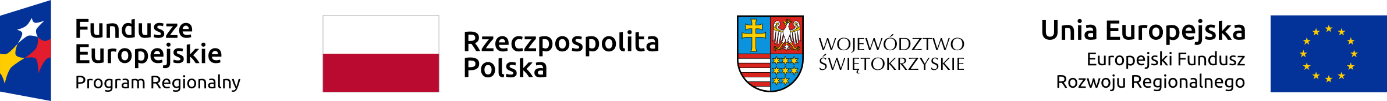 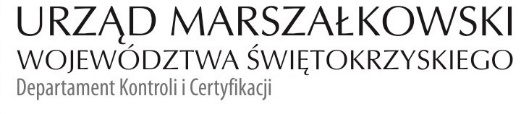 